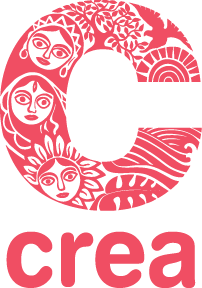 Director- Feminist Leadership and MovementsJob DescriptionOverview of the Organization:Founded in 2000, CREA is a feminist human rights organization based in New Delhi, India. CREA works at community, national, regional, and global levels and is one of the few international feminist organizations based in the global South. CREA focuses on building feminist leadership, strengthening movements, expanding sexual and reproductive freedoms, promoting rights- based approaches to reducing gender-based violence, and advancing the human rights of ‘structurally excluded’ people. What Does Life in CREA Mean:We like to think of ourselves as a fearless, interrogative, colourful, edgy, sexy flock of birds flying freely to explore, to imagine and to build freedoms together. We are one flock, bound by our mission, values and the way we live them every day.If you are ready to challenge the system when it is needed, you could be one of us.If you ask questions, are curious, have a hunger for learning, you will thrive.If you embrace the colours of the rainbow and believe you wish to build a world where an individual must have the agency and right to make choices about sexuality, reproduction and human rights, then you will find the room to explore here.Constant learning and sharing of knowledge is an expectation that team members have from CREA, and CREA from team members.At CREA we are constantly looking at finding those pressure points where efforts will yield maximum impact through a widening ripple effect. We are therefore constantly looking at patterns, intersectionality, and the communities at the margins. It demands our people to be connected, innovative, agile, and quick to change, learn and share.When you walk into CREA, that is what you need to be prepared for, a high quality, creative, edgy, dynamic workplace.Position Overview:This is a new global position, in alignment with CREA’s new Strategic Plan (2021 – 25). Under this, and as per CREA’s new strategic objective, CREA envisions that feminist leadership and movements are strong, intersectional, inclusive, and amplify the voices of structurally excluded people. The Director, Feminist Leadership and Movements, will lead, oversee, develop, and strengthen programs and partnerships under this Strategic Objective. The work will align with CREA’s vision, mission and values and levels of work (local, regional, global). The position will ensure that outcomes under Feminist Leadership and Movements are achieved, and that budget utilization is as per scope and time. The Director, Feminist Leadership and Movements  will be an active leader, contributor, and collaborator to CREA’s broader communications and monitoring, evaluation, and learning. Major Duties and Responsibilities:Program planning, development, and oversight:Responsible for collaboratively developing and implementing a vision for program evolution, aligned with CREA’s vision, mission, and values.Able to engage in critical thinking, innovate, influence how changes occur and always centering structurally excluded people.Provide programmatic and operational oversight to all programs that are under feminist leaderships and movements. Work closely with the other Program Director to provide strategic inputs for CREA’s global consortium work Women Gaining Ground.Develop new strategic partnerships.Provide thought leadership to new programs.Provide oversight to the preparation of the team’s annual work plans and budgets.Ensure budget utilization is as per scope, time and agreements.Management and leadership:Responsible for overseeing and managing a team as well as providing leadership to others who will contribute to achieving the outcomes feminist leaderships and movements. Must be an astute manager of people, actively setting team goals, overseeing team budgets, mentoring the team, providing direction to the team for professional development, and leading in upholding CREA’s culture.Play a key leadership role and support the Organizational Management Team to implement the new strategic plan.Support the Senior Director, Programs and Innovation, to think conceptually and strategically about programs.Work closely with other Program Directors for cross program conversations and learning.Be a leader of innovative ideas and inspire staff to work on them creatively.Provide supervision and guidance to team members in managing, coordinating and implementing programs so that program objectives and deliverables are met.Encourage team members to strive for excellence.Play a key role in upholding CREA’s culture and values.Networking and donor management:Responsible for networking with peers to stay connected with emerging opportunities and maintaining current knowledge about trends, movements, and policy developments. Sharing responsibilities (along with other CREA staff) of representing CREA at external forums and with donors and other stakeholders and communicating CREA’s impact.Oversee all donor-related deliverables under feminist leaderships and movements. including narrative reports and other donor asks.Be a key contributor to proposals, especially for programs under feminist leaderships and movements. Proactively build and nurture relationships with donors and support the Resource Development team in doing so, as and when required.Representation:Represent CREA with external stakeholders, including donors, consortium members and at high level forums.Actively communicate CREA’s impact at national, regional, and global levels.Monitoring, evaluation and learning:Provide support to the MEL team by ensuring that programs under feminist leaderships and movements. deliver on outcomes as outlined in the strategic plan.Ensure that outcomes under feminist leaderships and movements are achieved.Ensure quality reporting for the Strategic Objective is done in a timely manner.Communications:Support the Communications team and contribute to the program communications strategy.Contribute to program communications strategy.Contribute significantly to CREA’s annual report.Qualifications, Experience and Competencies:Master’s degree in the field of social science or equivalent subject.15 years+ experience in the NGO sector, of which at least 10 have been in leadership positions with increasing responsibility. Proficiency with Smartsheet, Next cloud and MS Office will be preferred.Deep knowledge of the global and local politics, language, context and various issues around feminist leadership, feminist mentorship, movement building and cross movement dialogues.Understands deeply different approaches and intersectionality of issues around sexuality, gender, and rights.Knows the challenges of operating as a global organization and understands the compliance requirements, societal and political norms, local context, and ecosystem.Deep experience of strategizing and leading different programs across South Asia, East Africa, and various other parts of the global South.Is recognized in the sector as an important voice.Is widely networked with different organizations in the sector, the funding community, talent, and experts.Is an outstanding communicator, both in verbal and written.Personally organized and can create good processes for organizing work, structures, reporting and reviews.Demonstrated experience of successfully leading multicultural teams and diverse talent, working globally and across time zones.Demonstrated experience of leading multiple pieces of work that is recognized as being innovative.Astute communicator, sensitive to context and personalities.Preference will be given to those with experience of different geographies in the global South.Guiding Principles for this Work:Diversity:	being inclusive in work and approaches to ensure that the most marginalized constituencies are engaged, and ensuring the conversations, dialogues and priority setting is led by activists and movements. Accessibility:	ensuring that information, communication, spaces, and language are accessible to all without creating barriers.    Complicate:	Insist on feminist politics of deep inclusion.We Offer:Salary: salary range: USD 3000 – USD 6000 per monthLeaves/Holidays:20 days annual leave12 days holidays as per specified list of holidays12 days of Sick/Casual leave.1 week of winter break at the end of the year15 days of pandemic leaveOther Benefits: Maternity leave of 6 months and Paternity leave of 15 working days.Other non-monetary benefits as applicable.CREA promotes pluralism and equal opportunity and is committed to diversity in its staffing and to the maintenance of an environment free of discriminatory employment practices. CREA’s policy is to provide equal employment opportunities to all individuals. No individual shall be discriminated against because of their actual or perceived age, caste, class, disability, marital status, religion, sexual orientation, gender identity or sex characteristics. Compensation will be based on experience and internal equity. A generous benefit package is included.Interested candidates who meet the required educational and experience requirements should send their CV along with a cover letter, to jobs@creaworld.org by 13h February 2022. Please include in the subject line the name of the position you are applying for. Only shortlisted candidates will be contacted for an interview.Thank you for your interest in CREA!Position OverviewPosition OverviewTitleDirector, Feminist Leadership and MovementsLocationNew Delhi, India (Preferred)/Open for Remote work for potential candidateReportingSenior Director, Programs and InnovationCoordinates withOther Program Directors and the Senior Management Team.StatusFull Time